Звук ТУпражнения для занятий домаВсе логопедические упражнения можно разделить на три большие блока, каждому из которых нужно уделить внимание и проводить регулярно.Умение различать звуки на слух кажется естественным, но если вы попросите своего ребенка произнести то или иное слов по буквам, то увидите пробелы.Развитие фонематического слухаПодбор слов, начинающихся или заканчивающихся на заданный звук.Подсчет звуков в слове, определение слоговой структуры.Составление звуковой схемы слова.Повторение рифм и коротких стихов.Проговаривание речевок и чистоговорок.Пальчиковая гимнастикаМелкая моторика рук помогает речевой деятельности, поэтому дети должны выполнять ее обязательно. Не забывайте использовать «помощников»:маленькие массажеры (резиновые мячики, валики, шишки);раскрашивание картинок;ножницы для вырезания;пластилин;бумагу для оригами;также помните, что все виды рукоделия, конструирования, любого творчества  -  отличные способы совершенствования мелкой моторики вне индивидуальных занятий.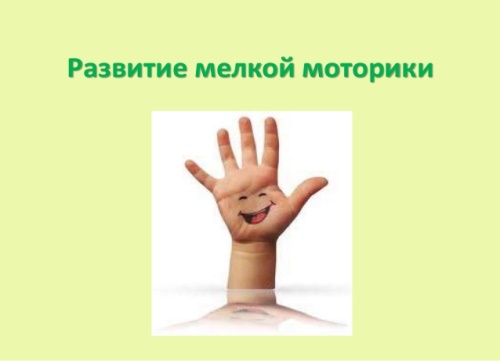 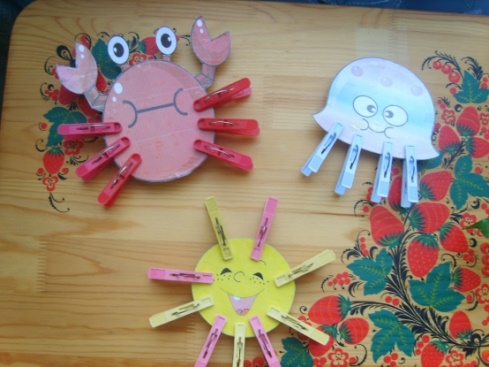 Раскрашивание картинок по теме: «Весна»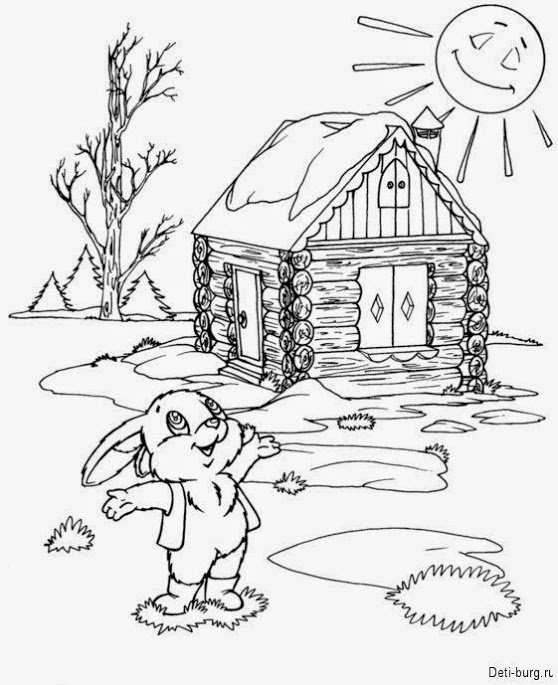 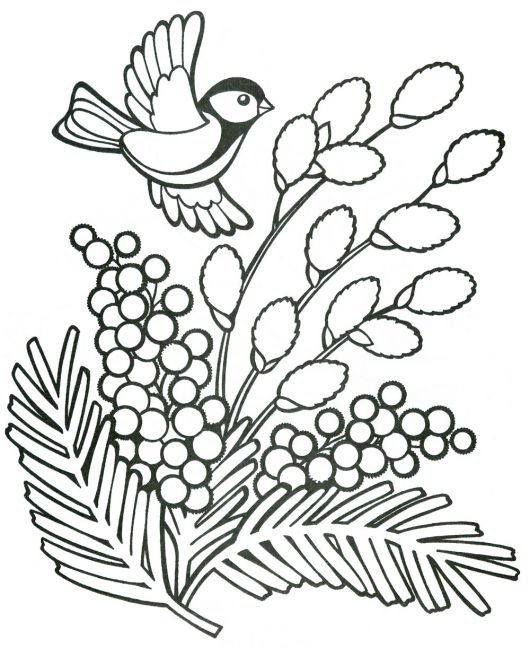 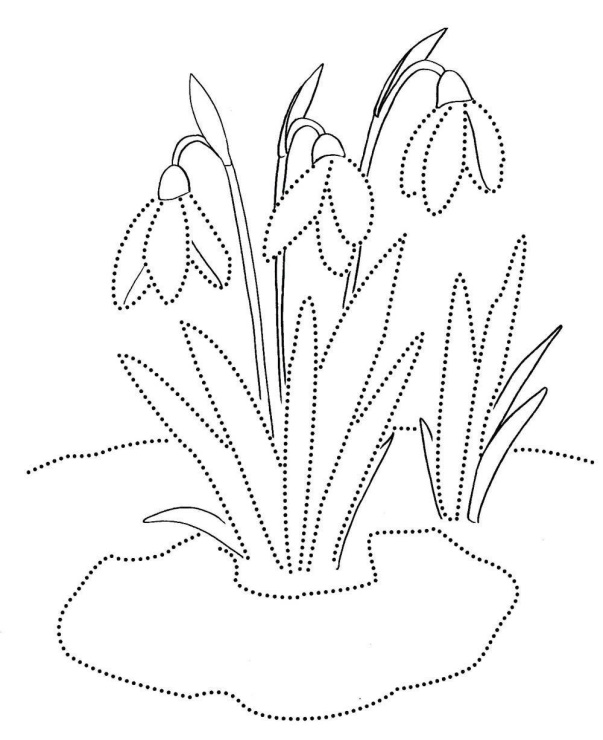 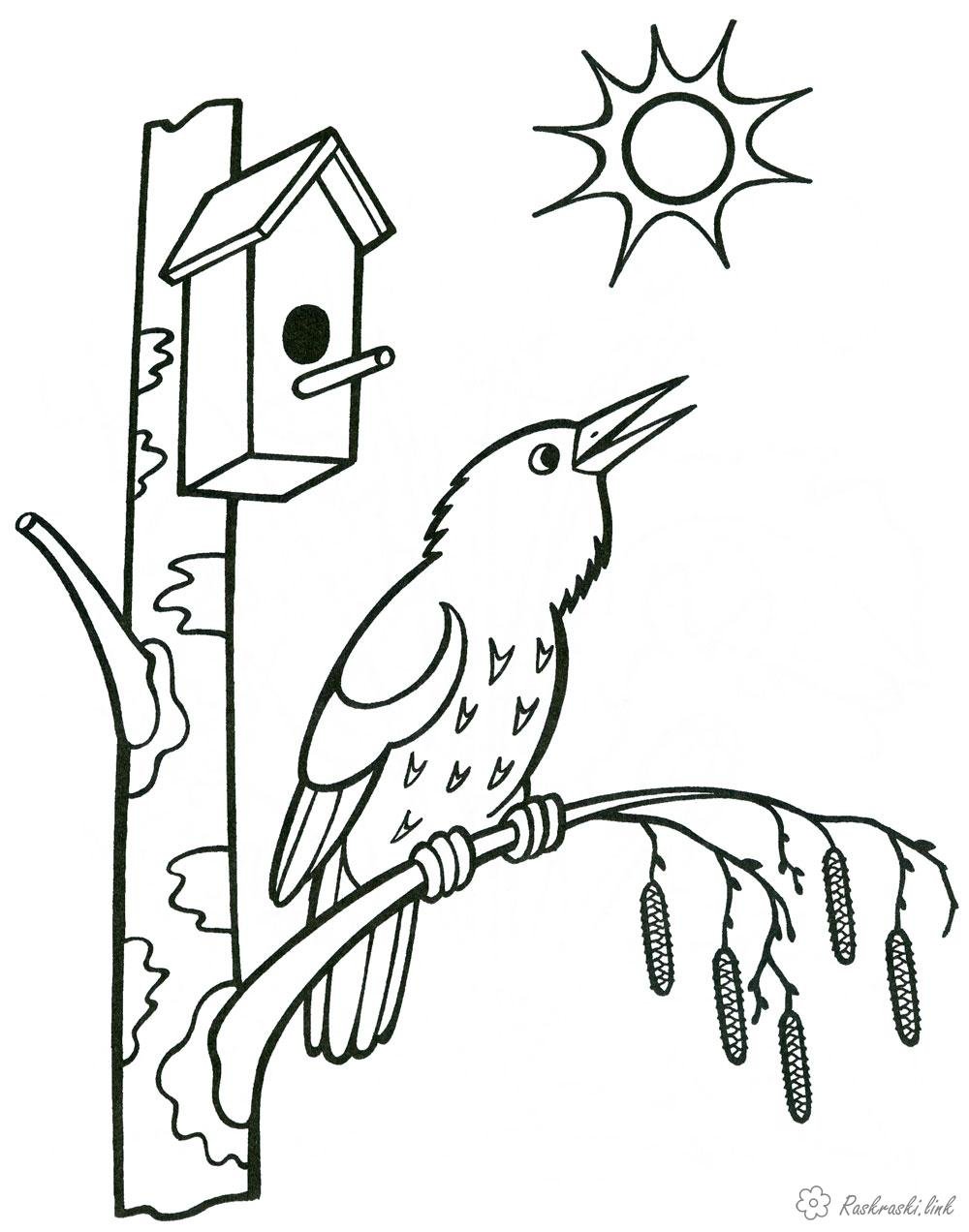 Артикуляционная гимнастикаДелайте разминку для язычка каждый день, перед зеркаломУпражнение «ЗАБОРЧИК»Цель: вырабатывать умение обнажать зубы, развивать круговые мышц губ.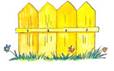 Краткое описание упражнения: Широко улыбнуться, верхнюю губу приподнять, а нижнюю опустить так, чтобы максимально обнажить зубы, зубы сомкнуть. Удерживать губы в таком положении под счет от одного до десяти.Упражнение «ХОБОТОК»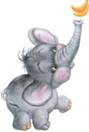 Цель: развивать круговые мышц губ.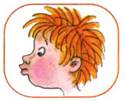 Краткое описание упражнения: Губы плотно сомкнуть и с напряжением вытянуть вперед до предела. Удерживать губы в таком положении под счет от одного до десяти.Упражнение «НАКАЖЕМ НЕПОСЛУШНЫЙ ЯЗЫЧОК»Улыбнуться, положить широкий язык между губами и пошлепать его пя-пя-пя. Покусать кончик языка зубками (чередовать эти два упражнения).Упражнение «ЧАСИКИ»Цель: Развивать мышцы языка, развивать умение владеть языком.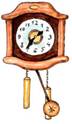 Описание: Рот приоткрыть, улыбнуться. Кончиком узкого языка попеременно тянуться то к правому, то к левому уголкам рта.Следить за тем, чтобы работал только язык – нижняя челюсть и губы должны быть неподвижны. Повторить 10-15 раз.Упражнение «БЛИНЧИК» («Лопаточка»)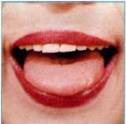 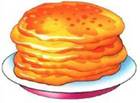 Цель: вырабатывать умение удерживать язык в спокойном расслабленном положенииКраткое описание упражнения: Улыбнуться, приоткрыть рот, положить широкий передний край языка на нижнюю губу. Удерживать его в таком положении под счет от одного до десяти. Если язычок не становится широким и распластанным, предложите ребенку пошлепать язык губами, произнося звуки ПЯ-ПЯ-ПЯ…Упражнение «ИГОЛОЧКА»Цель: Развивать умение выдвигать язык изо рта, напрягая мышцы, удерживать заданное положение.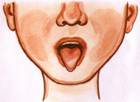 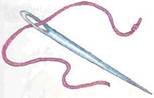 Описание: Рот открыть. Язык высунуть далеко вперед, напрячь его, сделать узким. Удерживать в таком положении 15 сек.Упражнение «ПОЧИСТИМ ЗУБКИ»Цель: Укреплять мышцы кончика языка, учить детей удерживать кончик языка за зубами.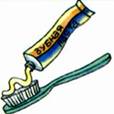 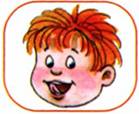 Описание:А) Улыбнуться, показать зубы, приоткрыть рот и кончиком языка «почистить» нижние зубки с внутренней стороны, делая движения языком из стороны в сторону, а потом делая движения снизу вверх.Б) Улыбнуться, показать зубы, приоткрыть рот и кончиком языка «почистить» верхние зубки с внутренней стороны, делая движения языком из стороны в сторону, а потом делая движения снизу вверх.В) Улыбнуться, показать зубы, приоткрыть рот и кончиком языка «почистить» верхние зубки с внешней стороны, делая движения языком из стороны в сторону.Следить за тем, чтобы губы были неподвижны, находились в положении улыбки. Двигая кончиком языка из стороны в сторону, следить, чтобы он находился у десен, а не скользил по верхнему краю зубов. Двигая языком снизу вверх, следить, чтобы кончик языка был широким и начинал движение от корней нижних зубов.Упражнение «ГОРКА»Цель: Развивать координацию языка.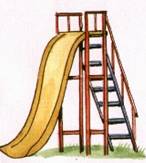 Описание: Рот приоткрыть. Боковые края языка прижать к верхним коренным зубам. Кончик языка упереть в нижние передние зубы. Удерживать в таком положении 10-15 секунд.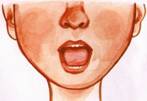 Упражнение «ВКУСНОЕ ВАРЕНЬЕ»Цель: Укреплять мышцы передней части языка, вырабатывать движение широкой передней части языка вверх.Описание: Слегка приоткрыть рот и широким передним краем языка облизать верхнюю губу, делая движение языком сверху вниз, но не из стороны в сторону. Обязательно следить за тем, чтобы работал только язык, а нижняя челюсть не помогала, не «подсаживала» язык наверх – она должна быть неподвижной (можно придерживать ее пальцем). Язык должен быть широким, а боковые края его должны касаться углов рта.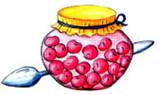 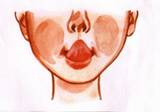 Упражнение «КАЧЕЛИ»Цель: вырабатывать умение быстро менять положение языка, вырабатывать умение удерживать широкий распластанный язык за верхними и нижними зубами.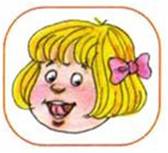 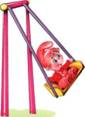 Описание: Улыбнуться, показать зубы, приоткрыть рот. Положить широкий язык за нижние зубы (с внутренней стороны) и удерживать язык в таком положении под счет от одного до пяти. Затем поднять широкий язык за верхние зубы (с внутренней стороны) и удерживать его в таком положении под счет от одного до пяти. Так поочередно менять положение языка 4-6 раз.Упражнение «ЛОШАДКА»Цель: укреплять мышцы языка и вырабатывать подъем языка вверх, растягивать подъязычную уздечку.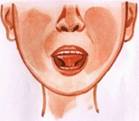 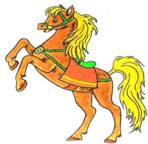 Описание: Улыбнуться, показать зубы, приоткрыть рот и пощелкать языком так, чтобы он всей своей массой вначале присасывался на мгновение к небу, а затем падал вниз. Цокать с переменным темпом (то медленно, то быстро).Следить за тем, чтобы нижняя челюсть была неподвижна – работает только язык.Формирование правильного звукопроизношения1. Скажи красивоПредложите ребенку несколько изображений слов, начинающихся на звук Т. Попросите его произнести слова красиво, выделяя голосом нужный звук.Постановка звука. 1 способ: по подражанию. Лучше в слове или в слоге. В основном от слога ТА. 2 способ: исходить из межзубной позиции. Закусить язык зубами и сильно выдыхать. Получится межзубный звук Т. Затем убрать язык за зубы. Практический материал по автоматизации звука Т. 2. Повтори слоги. 3. Повтори слова Звук в начале слова: Там, так, таз, Таня, тапки, тачка, такси, тара, Тамара, тарелка; ты, тыкать, тыква; том, ток, топ, Тоня, Тома, Тося, точка, токарь, топор; туча, тумба, Тузик, тулуп, турок, турки. Звук в середине слова: Ната, Никита, кофта, капитан, сметана, ракета, рота, Рита; коты, ноты, копыто, конфеты, соты, шорты; каток, моток, Антон, платок, молоток, пальто, веточка, сеточка, сито, автобус, цветок. Звук в конце слова: Кот, кит, тут, канат, тонет, дует, ходит, бегает, думает, компот, кнут, самолет, сонет, пишет, молот, рот, ропот, Марат, прыгает.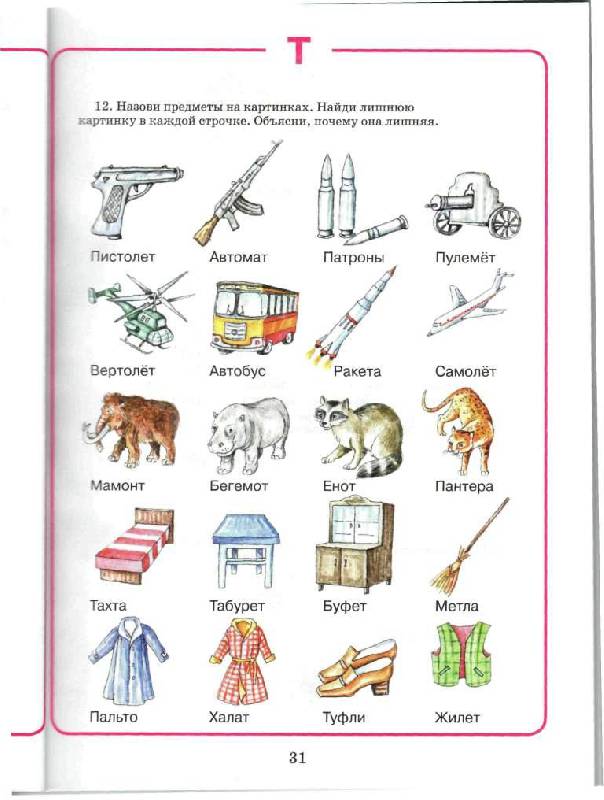 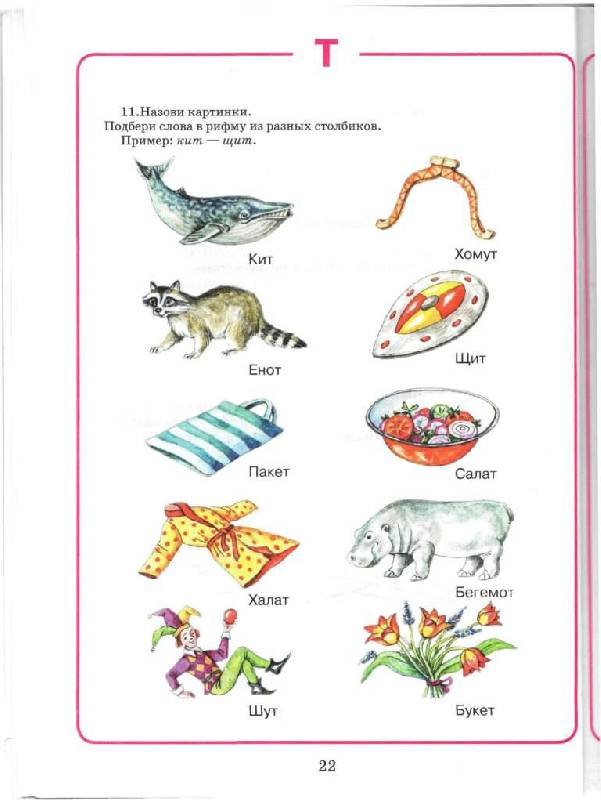 4. Стечение согласных звуков в слогах и словахТка, тко, тки; тла, тлы; ста, сты, сто, сту; тра, тро, тру. Аист, куст, торт, порт, март, портфель; ткани, ткач, ткачиха, нитка, метко, платки; метла, котлы; стать, статный, станок, сталь, стык, стыть, кусты, мосты, стычка, остыть, стон, стоп, стол, чисто, стук, стучит, стул; трап, трата, трава, травма, трамвай; трон, тропа, тротуар, трость, троллейбус, утро; труд, труба, трубач, трутни, трус, трусы.5. Повтори предложенияТоня несет молоток. У Наты и Никиты конфеты. Антон надел тапки. Таня, Тося, Тоня идут на каток. Ткач ткет пальто. В автобусе едут люди. Капитан ведет корабль в порт. Таня катается на катке. Марат едет на такси. Антон несет ноты. На тарелке конфеты. Никита видит топор. Ната надела пальто. У Никиты и Толи новые тапки. Таня несет цветы. Тома поет ноты. Тыква растет в саду. Топ, топ, топает малыш. В аэропорту стоит самолет. Тома моет стол и стул. Тоня едет на трамвае. Под кустом стоит тачка. 6. Повтори чистоговоркиТа - та - та - у нас дома чистота. Ты - ты - ты - сметану съели всю коты. То - то - то - стали мы играть в лото. Ат - ат - ат - берем с собой самокат. 7. Повтори пословицы и поговоркиТрус и таракана посчитает за великана. Труд кормит и одевает. Кто любит трудиться, тому без дела не сидится.8. Раскрась картинки, в которых есть буква Т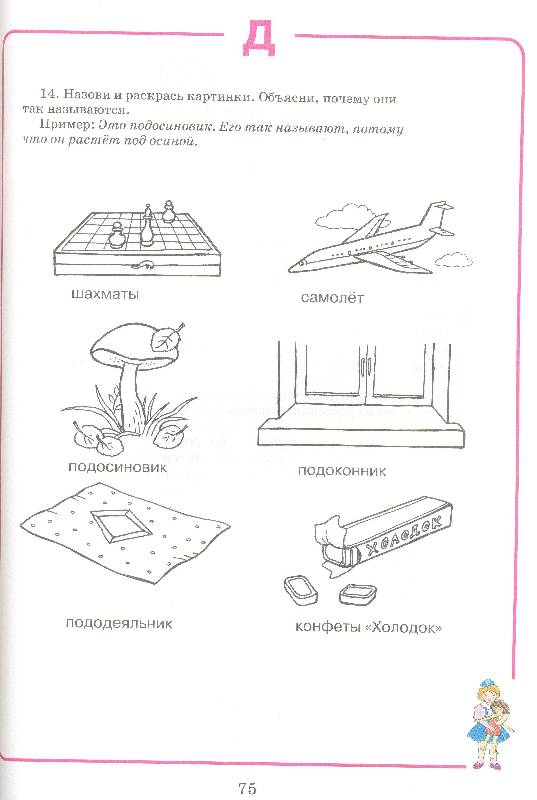 Та-та-та Та-то-ту-ты Та-та-та-та Ат-от-ут То-то-то Ту-то-та-ты Ат-ат-ат-ат Ыт-ут-ат Ту-ту-ту Ты-то-ту-та Ты-ты-ты-ты От-ут-ыт Ты-ты-ты То-та-ту-ты Ыт-ыт-ыт-ыт Ат-ыт-от